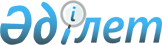 "Жолдарды жобалауға, салуға, жөндеуге, күтіп-ұстауға және оларды жол жүрісі қауіпсіздігін қамтамасыз ету бөлігінде басқаруға арналған нормативтік, жобалау және техникалық құжаттаманы келісу және бекіту қағидаларын бекіту туралы" Қазақстан Республикасы Ішкі істер министрінің 2015 жылғы 12 наурыздағы № 208 бұйрығына өзгеріс енгізу туралыҚазақстан Республикасы Ішкі істер министрінің 2020 жылғы 25 тамыздағы № 595 бұйрығы. Қазақстан Республикасының Әділет министрлігінде 2020 жылғы 1 қыркүйекте № 21153 болып тіркелді
      БҰЙЫРАМЫН:
      1. "Жолдарды жобалауға, салуға, жөндеуге, күтіп-ұстауға және оларды жол жүрісі қауіпсіздігін қамтамасыз ету бөлігінде басқаруға арналған нормативтік, жобалау және техникалық құжаттаманы келісу және бекіту қағидаларын бекіту туралы" Қазақстан Республикасы Ішкі істер министрінің 2015 жылғы 12 наурыздағы № 208 бұйрығына (Нормативтік құқықтық актілерді мемлекеттік тіркеу тізілімінде № 10690 болып тіркелген, "Әділет" ақпараттық-құқықтық жүйесінде 2015 жылы 30 сәуірде жарияланған) мынадай өзгеріс енгізілсін:
      көрсетілген бұйрықпен бекітілген Жолдарды жобалауға, салуға, жөндеуге, күтіп-ұстауға және оларды жол жүрісі қауіпсіздігін қамтамасыз ету бөлігінде басқаруға арналған нормативтік, жобалау және техникалық құжаттаманы келісу және бекіту қағидаларында:
      7-1-тармақ мынадай редакцияда жазылсын:
      "Жолдардың жүру бөлігіндегі жол және басқа да жұмыстар, оның ішінде авариялық-құтқару жұмыстары уәкілетті орган мен автомобиль жолдарын басқарушыға хабарлама берілгеннен кейін жүзеге асырылуға тиіс.
      Жол және басқа да жұмыстардың, оның ішінде авариялық-құтқару жұмыстарының жүргізілетіні туралы хабарламаны жұмыстарды жүргізуші жұмыстар жүргізілетін учаске, жұмыстардың мерзімдері және байланыс деректері (мекенжай мен телефон) туралы ақпаратты көрсете отырып жібереді.
      Көлік құралдары мен жаяу жүргіншілердің қозғалысын өзгерту не шектеу қажеттілігі жоқ жолдың жүру бөлігінің астында электрмен жабдықтау желілерін салу кезінде уәкілетті органға хабарлау талап етілмейді.".
      2. Қазақстан Республикасы Ішкі істер министрлігінің Әкімшілік полиция комитеті (М.Қ. Баймұқашев) Қазақстан Республикасының заңнамасында белгіленген тәртіппен:
      1) осы бұйрықты Қазақстан Республикасы Әділет министрлігінде мемлекеттік тіркеуді;
      2) осы бұйрық ресми жарияланғаннан кейін оны Қазақстан Республикасы Ішкі істер министрлігінің интернет-ресурсында орналастыруды;
      3) осы бұйрықты Қазақстан Республикасы Әділет министрлігінде мемлекеттік тіркегеннен кейін он жұмыс күні ішінде Қазақстан Республикасы Ішкі істер министрлігінің Заң департаментіне осы тармақтың 1) және 2) тармақшаларында көзделген іс-шаралардың орындалуы туралы мәліметтерді ұсынуды қамтамасыз етсін.
      3. Осы бұйрықтың орындалуын бақылау Қазақстан Республикасы Ішкі істер министрінің жетекшілік ететін орынбасарына жүктелсін.
      4. Осы бұйрық алғашқы ресми жарияланған күнінен кейін күнтізбелік он күн өткеннен соң қолданысқа енгізіледі.
					© 2012. Қазақстан Республикасы Әділет министрлігінің «Қазақстан Республикасының Заңнама және құқықтық ақпарат институты» ШЖҚ РМК
				
      Қазақстан Республикасы
Ішкі істер Министрі 

Е. Тургумбаев
